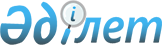 Об установлении границ районов города Шымкента
					
			Утративший силу
			
			
		
					Совместное решение Шымкентского городского маслихата от 4 июня 2007 года за № 40/397-3c и постановление акимата города Шымкента от 7 июня 2007 года за № 1164. Зарегистрировано управлением юстиции города Шымкента 11 июля 2007 года за № 14-1-57. Утратило силу совместным решением Шымкентского городского маслихата от 20 марта 2014 года № 33/214-5c и постановлением акимата города Шымкента от 26 марта 2014 года № 495      Сноска. Утратило силу совместным решением Шымкентского городского маслихата от 20.03.2014 № 33/214-5c и постановлением акимата города Шымкента от 26.03.2014 № 495 (вводится в действие по истечении десяти календарных дней после дня его первого официального опубликования).

      В соответствии со статьей 2 и пунктом 3 статьи 13 Закона Республики Казахстан "Об административно-территориальном устройстве Республики Казахстан", статьями 6 , 31 Закона Республики Казахстан "О местном государственном управлении в Республике Казахстан", на основании совместного решения Южно-Казахстанского областного маслихата N 31/354-Ш от 13 марта 2007 года и постановления Южно-Казахстанского областного акимата N 98 от 15 марта 2007 года "Об изменении границ города Шымкента и Сайрамского района" Шымкентский городской маслихат РЕШИЛ, акимат города Шымкента ПОСТАНОВИЛ: 

      1. Установить границы Абайского, Аль-Фарабийского и Енбекшинского районов города Шымкента согласно приложения к настоящему совместному решению. 



      2. Настоящее решение вводится в действие по истечении десяти календарных дней после дня его первого официального опубликования.       Председатель сессии

      городского маслихата       Аким города Шымкента       Секретарь городского 

      маслихата 

Приложение к совместному 

решению Шымкентского городского 

маслихата от 4 июня 2007 года за 

N 40/397-3с и к постановлению 

акимата города Шымкента 

от 7 июня 2007 года N 1164  Граница территории 

Абайского района города Шымкента       В границах: на востоке граничит с Аль-Фарабийским районом, территория района размещена в западной части города. 

      Начиная с северной границы города по западной границе микрорайона Бозарык до трассы Шымкент - Шаян и по ее оси до кольцевой трассы Ташкент - Алматы. От трассы Ташкент - Алматы по оси проспекта Байдибек би, огибая территорию ипподрома, дендропарка, зоопарка по оси улицы Казиева до улицы Мадели Кожа и по ее оси до улицы Рыскулбекова. От улицы Мадели кожа по оси улицы Рыскулбекова до улицы Иляева и по ее оси до улицы Б.Момышулы, далее по оси разделительной полосы улицы Б.Момышулы до проспекта Республики. От улицы Б.Момышулы по оси разделительной полосы проспекта Республики, пересекая улицу Энергетиков и по оси автотрассы Ташкент по южной границе города, включая микрорайон «Казыгурт», Стрельбище войсковой части 6506 МВД РК, лесное хозяйство, микрорайон Актас по границе города, пересекая реку Бадам и Шымкентскую птицефабрику, по границе микрорайонов: Жидели, Ынтымак, Катынкопр, Акжайык, Асар, Тулпар до микрорайона Бозарык.  

 Граница территории 

Аль-Фарабийского района города Шымкента       В границах: на западе граничит с Абайским, на востоке с Енбекшинским районами. 

      Начиная с северной границы города по границе микрорайонов Боз-Арык, Нуртас с выходом на трассу Ташкент - Алматы и по ней включая микрорайон Кайтпас-1 до улицы Адырбекова. Далее по оси улицы Адырбекова, включая микрорайоны: Нурсат, Туркестан, Отырар до улицы Толе би, далее по оси улицы Толе би с выходом на железнодорожную магистраль и по ней до улицы Деповской. От железнодорожной магистрали по оси улицы Деповской, пересекая реку Бадам, с выходом на улицу Воровского и по ней, пересекая канал Бозарык, по южной границе города, охватывая микрорайон Сауле с выходом на Ташкентскую трассу и по оси трассы, пересекая улицу Энергетиков до проспекта Республики. От улицы Энергетиков по оси разделительной полосы проспекта Республики до проспекта Б.Момышулы и по оси его разделительной полосы до улицы Г.Иляева, далее по оси улицы Г.Иляева до улицы Рыскулбекова. От улицы Г.Иляева по оси улицы Рыскулбекова до улицы Мадели кожа и по ее оси до улицы Казиева, далее по оси улицы Казиева, включая территорию дендропарка, зоопарка, ипподрома с переходом через малую объездную трассу Ташкент - Алматы до проспекта Байдибек би и по ее оси до кольца трассы Ташкент - Алматы. Далее от кольцевой по оси трассы Шымкент - Шаян до микрорайона Бозарык и по его западной границе до северной границы города.  

 Граница территории 

Енбекшинского района города Шымкента       В границах: на западе граничит с Аль-Фарабийским районом, территория района размещена с севера на юг. С северной границы города от трассы Ташкент-Алматы по оси улицы Тауке-хана села Тассай (Лапшино), пересекая улицу Жибек жолы по границе города до железнодорожной магистрали, включая микрорайон «Азат», жилые дома 126 разъезда до базы «Казбакалейторга», от нее вдоль границы города до улицы Алатау и по ней до моста автодороги № 1. По автодороге № 1, охватывая промышленную зону, включая жилые дома ИЧ-167/2, улицы Жастар и Темиржолы по границе города до улицы Капал батыра и по ней до улицы Амирага. От улицы Капал батыра по улице Амирага с переходом на левый берег реки Бадам и по границе города, охватывая село Бадам по южной части города до пересечения с улицей Деповской. Далее по оси улицы Деповской вдоль железнодорожной магистрали до улицы Толе би. От железнодорожной магистрали по оси разделительной полосы улицы Толе би до улицы Адырбекова и по ее оси, включая микрорайоны: Тараз, Нурсат до трассы Ташкент - Алматы. 
					© 2012. РГП на ПХВ «Институт законодательства и правовой информации Республики Казахстан» Министерства юстиции Республики Казахстан
				